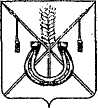 АДМИНИСТРАЦИЯ КОРЕНОВСКОГО ГОРОДСКОГО ПОСЕЛЕНИЯКОРЕНОВСКОГО РАЙОНАПОСТАНОВЛЕНИЕот 12.10.2018   	                                                                                             № 1315г. КореновскОб установлении нормативов поступления доходов по коду видадоходов, подвида доходов в бюджет Кореновского городскогопоселения Кореновского районаВ соответствии с пунктом 2 статьи 184.1 Бюджетного кодекса Российской Федерации, администрация Кореновского городского поселения Кореновского района п о с т а н о в л я е т:1. Установить нормативы поступления доходов по коду вида доходов, подвида доходов в бюджет Кореновского городского поселения Кореновского района. 2. Общему отделу администрации Кореновского городского поселения Кореновского района (Питиримова) опубликовать настоящее постановление в печатном средстве массовой информации и обеспечить его размещение на официальном сайте администрации Кореновского городского поселения Кореновского района в информационно-телекоммуникационной сети «Интернет».3. Постановление вступает в силу со дня его подписания.ГлаваКореновского городского поселенияКореновского района						                         Е.Н. ПергунНормативы поступления доходов по коду вида доходов, подвида доходов в бюджет Кореновского городского поселения Кореновского районаНачальник финансово-экономического отдела администрации Кореновского городского поселения Кореновского района                                                         Ю.А. КиричкоПРИЛОЖЕНИЕУТВЕРЖДЕНЫпостановлением	администрацииКореновского городского поселенияКореновского районаот 12.10.2018  № 1315№п/пКодНаименование кода вида доходов, кода подвида доходовНорматив(%)основание1.1 11 02033 13 Доходы от размещения временно свободных средств бюджетов городских поселений100ст. 42, 62 БК РФ, Решение о бюджете городского поселения2.1 13 01995 13 Прочие доходы от оказания платных услуг (работ) получателями средств бюджетов городских поселений100ст. 62 БК РФ, Решение о бюджете городского поселения3.1 13 02065 13 Доходы, поступающие в порядке возмещения расходов, понесенных в связи с эксплуатацией  имущества городских поселений100Решение о бюджете городского поселения4.1 15 02050 13 Платежи, взимаемые органами местного самоуправления (организациями) городских поселений за выполнение определенных функций100Решение о бюджете городского поселения5.1 16 23051 13 Доходы от возмещения ущерба при возникновении страховых случаев по обязательному страхованию гражданской ответственности, когда выгодоприобретателями выступают получатели средств бюджетов городских поселений100п. 6 ст. 46 БК РФ, Решение о бюджете городского поселения6.1 16 23052 13 Доходы от возмещения ущерба при возникновении иных страховых случаев, когда выгодоприобретателями выступают получатели средств бюджетов городских поселений100п. 6 ст. 46 БК РФ, Решение о бюджете городского поселения7.1 16 37040 13 Поступления сумм в возмещение вреда, причиняемого автомобильным дорогам местного значения транспортными средствами, осуществляющими перевозки тяжеловесных и  (или) крупногабаритных грузов, зачисляемые в бюджеты городских поселений100Решение о бюджете городского поселения8.1 17 01050 13 Невыясненные поступления, зачисляемые в бюджеты городских поселений100Решение о бюджете городского поселения9.1 17 02020 13 Возмещение потерь сельскохозяйственного производства, связанных с изъятием сельскохозяйственных угодий, расположенных на территориях городских поселений (по обязательствам, возникшим до 1 января 2008 года)100Решение о бюджете городского поселения10.1 17 05050 13 Прочие неналоговые доходы бюджетов городских поселений100Решение о бюджете городского поселения11.1 17 14030 13 Средства самообложения граждан, зачисляемые в бюджеты городских поселений100ст. 41 БК РФ, Решение о бюджете городского поселения